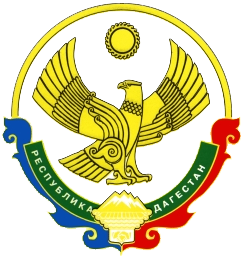 АДМИНИСТРАЦИЯМУНИЦИПАЛЬНОГО РАЙОНА «ЦУНТИНСКИЙ РАЙОН»РЕСПУБЛИКИ ДАГЕСТАН_________________________________________________________________ПОСТАНОВЛЕНИЕ09.09.2020г.                                                                                                  №142с. КидероО сокращении должностейВ  целях повышения эффективности  расходования средств бюджета муниципального района, структурирования  и оптимизации штатной численности, а также регулирования  финансового обеспечения деятельности учреждении в соответствии со ст. 136 Бюджетного кодекса Российской Федерации, Федеральным законом «Об общих принципах организации местного самоуправления Российской Федерации» и законом Республики Дагестан  «О местном самоуправлении Республики Дагестан», уставом администрации МР «Цунтинский район» постановляет: 1.Сократить с 07 ноября   2020 г.: в МКОУ «Хупринская СОШ» должности воспитателя детского садика № 15 «Перевал» и ночного сторожа;2. Руководителю МКОУ во исполнение ст. ст. 179 и 180 ТК РФ:2,1. направить информацию о предстоящем сокращении в полном объеме (в цифровом выражении) не менее чем за два месяца до начала увольнения профсоюзному органу. 2.2. письменно и под расписку предупредить высвобождаемых работников на менее чем за два месяца о предстоящем увольнении по сокращению штата и о существенном изменений условий труда с указанием контрольной даты увольнения  (в случае переноса даты увольнения на более поздний срок, работник должен быть заранее об этом письменно предупреждён);2,3.  направить в выборный профсоюзный орган проекты приказов на увольнение высвобождаемых работников с копией настоящего постановления для получения мотивированного мнения выборного профсоюзного органа на распоряжения трудового договора в соответствии с п. 2 ст. 81 ТК РФ с работником, являющимся членом профсоюза, (принять к сведению, что мотивированное решение профсоюзного органа должно быть получено до наступления даты увольнения, а трудовой договор может быть расторгнут не позднее одного месяца со дня получения мотивированного мнения выборного профсоюзного органа);2.4. увольнение высвобождаемых работников произвести в установленном порядке с соблюдением гарантий и компенсаций работников  согласно ТК РФ.3. Финансово-бюджетному отделу (Магомедов А.А.) прекратить финансировать сокращенные штаты с момента завершения процедуры сокращения. 4. Руководителям МКОУ произвести соответствующие изменения в штатных расписаниях и предоставить на утверждение;5. Уведомить ГКУ РД «Центр занятости населения» и Управление социальной зашиты населения в Цунтинском районе о предстоящих сокращениях. 6. Опубликовать данное Постановление в СМИ МР «Цунтинский район».7. Контроль за исполнением данного постановления возложить на заместителя главы МР «Цунтинский район» Увайсова М.М.И. о главы                                                                             И. Абдулаев